奖项设置以下奖品面向范围为所有参赛学校的所有用户：评选规则一二三等奖我们将根据参与者的答题分数由高到低排序。如果分数相同，则根据提交答卷的时间顺序进行排名。幸运奖从成绩排名前50%且未获得一、二、三等奖的参赛选手中随机抽取10人授予幸运奖。团队奖根据学校参赛人数由多到少排名。排名第一的学校授予团队奖。如果人数相同，则比赛总分数高的学校名次获胜。注：本次活动的最终解释权为锐思数据，如有疑问可联系公司。奖项数量奖项设置（具体奖品名称）一等奖1Apple/苹果 new iPadwifi版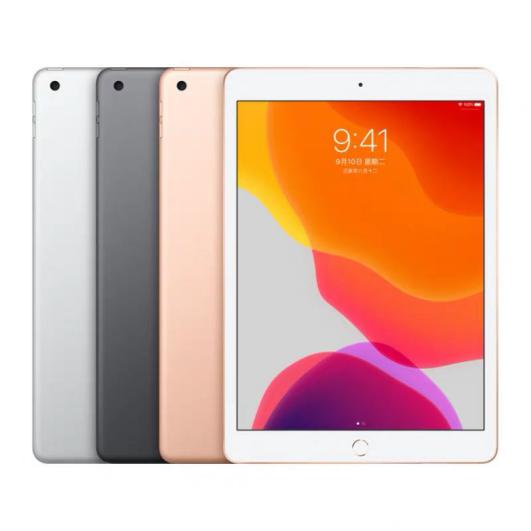 二等奖3Xiaomi/小米 小米平板2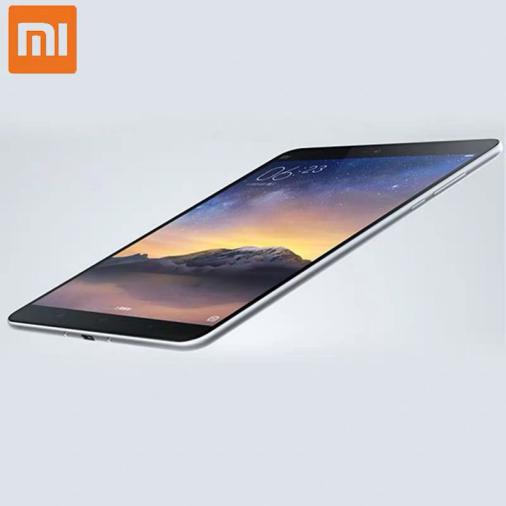 三等奖5网易蓝牙耳机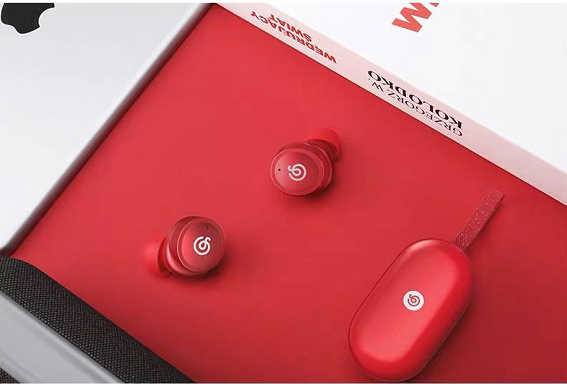 幸运奖30自拍杆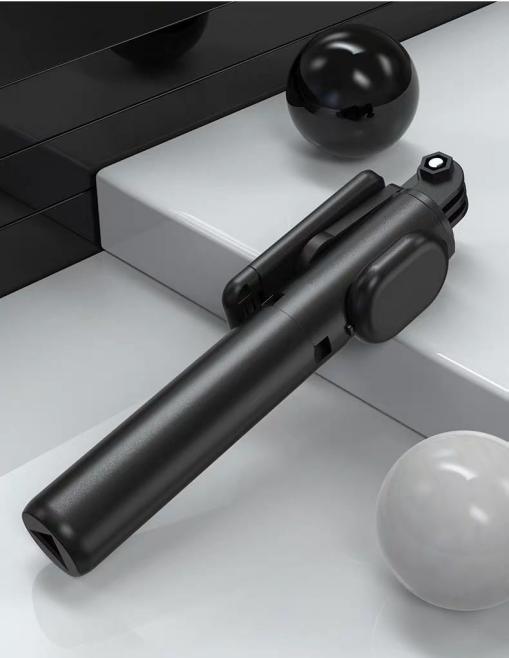 团队奖1华为健走机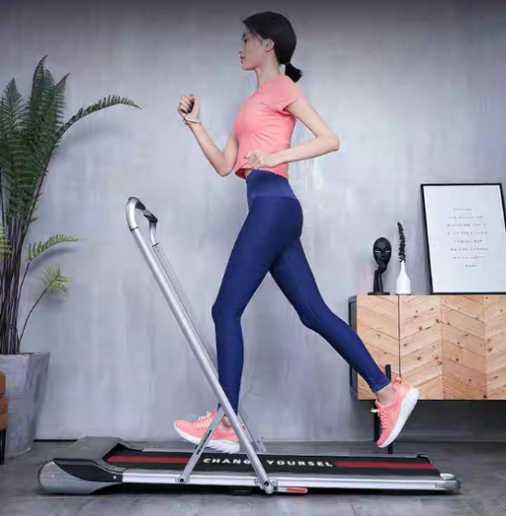 